UNIVERSITA’ DEGLI STUDI DI BARI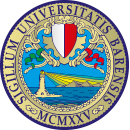 SCUOLA DI MEDICINA E CHIRURGIACORSO DI LAUREA IN INFERMIERISTICASede decentrata: Polo Didattico del SalentoCORSO INTEGRATO DI MEDICINA CLINICA Programma di FarmacologiaANNO ACCADEMICO 2022-20232° ANNO 1° SEMESTRE (1 C.U.F.)DOCENTE: Dott. Maurizio ScardiaMeccanismo d’azione dei vari farmaci, sia per l’aspetto clinico che per i loro effetti terapeutici e indesiderati: Farmacocinetica e FarmacodinamicaVie di somministrazioneMetabolismo dei farmaciI recettori dei farmaciI farmaci biologiciFarmaci per il cuore e sistema vascolareFarmaci per l’apparato respiratorioFarmaci per l’apparato nervosoFarmaci antinfiammatoriFarmaci chemioterapici ed antibatterici	Il docente                                                       Dr. Maurizio ScardiaTESTI CONSIGLIATI:Farmacologia generale e speciale. Per le lauree sanitarie. PICCIN ED.Calcoli e dosaggi farmacologici, La responsabilità dell’infermiere. CASA EDITRICE AMBROSIANA